ATTIVITÀ’ DI _________________________________________DOCENTE:  __________________________________________________CLASSE/I __________ALUNNI COINVOLTI:__________________________  __________________________  __________________________________________________  __________________________  __________________________________________________  __________________________  __________________________________________________  __________________________  __________________________________________________  __________________________  __________________________________________________  __________________________  ________________________Data, __________FIRMA DOCENTE______________________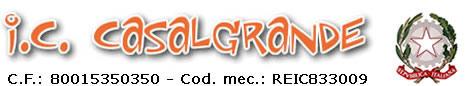 ISTITUTO COMPRENSIVO DI CASALGRANDEViale Gramsci 21 – 42013 Casalgrande (RE) - reic833009@pec.istruzione.it0522-846178/846242   info@iccasalgrande.edu.it   www.iccasalgrande.edu.itATTIVITÀ’ DI INSEGNAMENTOATTIVITÀ’ DI INSEGNAMENTOATTIVITÀ’ DI INSEGNAMENTODATAOREFIRMA DOCENTEATTIVITÀ’ DI ASSISTENZA / PROGETTAZIONE /ORGANIZZAZIONEATTIVITÀ’ DI ASSISTENZA / PROGETTAZIONE /ORGANIZZAZIONEATTIVITÀ’ DI ASSISTENZA / PROGETTAZIONE /ORGANIZZAZIONEDATAOREFIRMA DOCENTE